·  Each functional group behaves consistently from one organic molecule to another.
·  Number and arrangement of functional groups help give molecules their unique propertiesPOLARACIDIC, HYDROPHILICIMPORTANT  IN   ENERGY TRANSFERFound in:    NUCLEOTIDES, ATP,    PHOSPHOLIPIDS,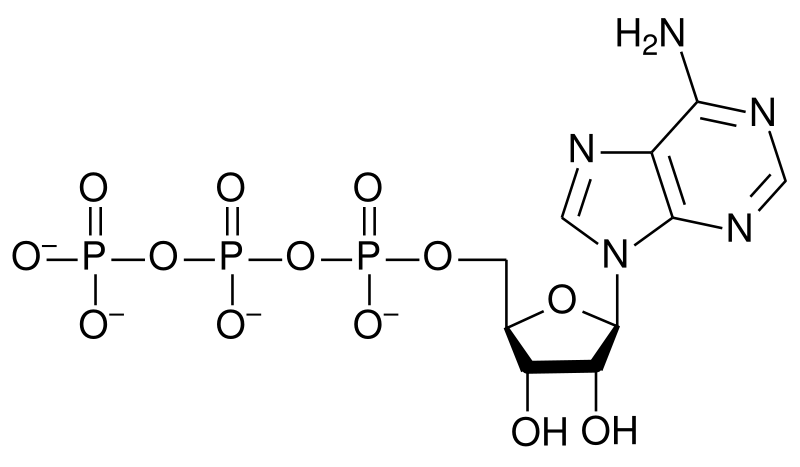             ATPPOLAR HYDROPHILIC
WEAK ACID
Found in:
   CARBOXYLIC ACIDS
   FATTY ACIDS,
   AMINO ACIDS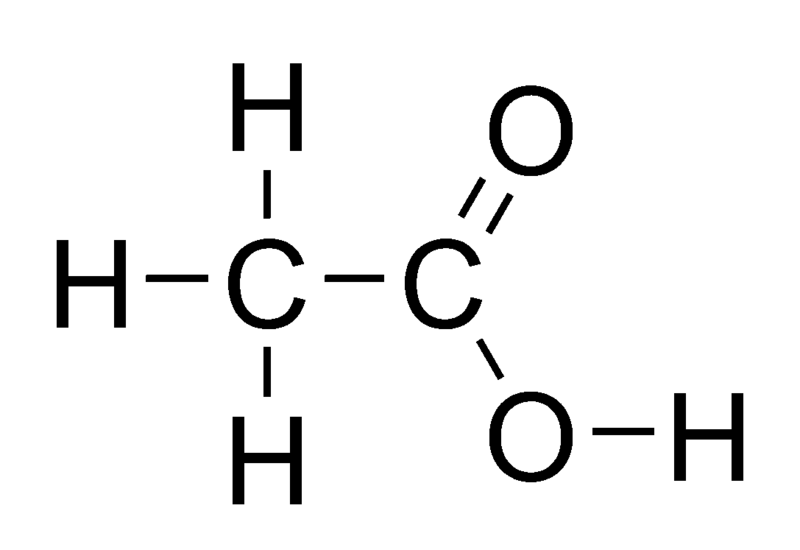       Acetic acid                Amino acids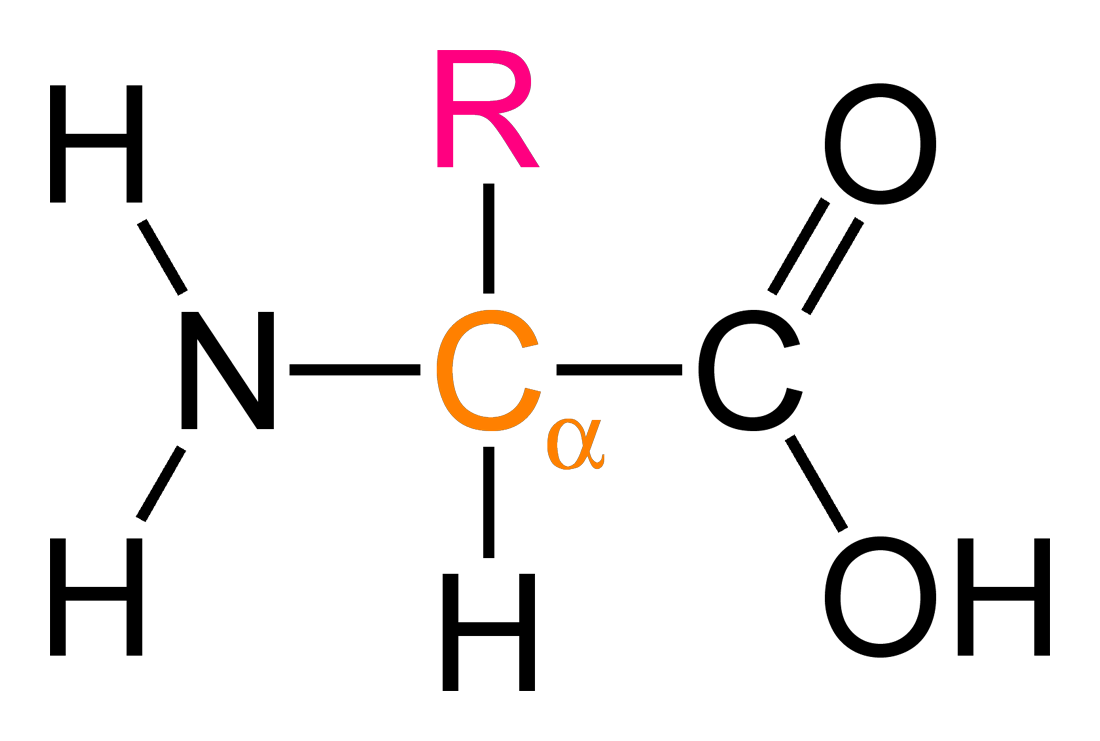 
FORM DISULFIDE  BRIDGES
HELP STABILIZE  TERTIARY       
STRUCTURE OF PROTEINS                   Cysteine                                             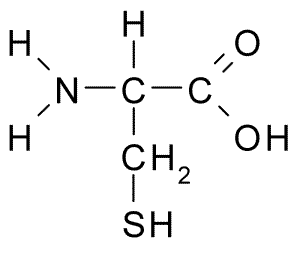 POLAR
HYDROPHILIC
Found in :
      SUGARS/ ALCOHOLS, 
       FEW AMINO ACIDS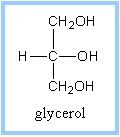        Ethanol              Glycerol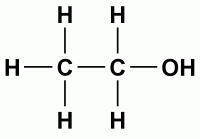 C=O IN MIDDLE OF 
    CARBON CHAIN
POLARHYDROPHILIC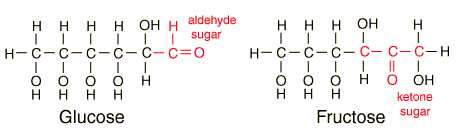 C = O AT END OF   
    CARBON CHAIN
POLARHYDROPHILICNON-POLAR 
HYDROPHOBIC
METHYLATION OF DNA
TURNS “TURNS GENES OFF”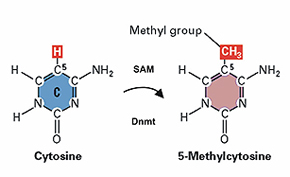 POLARWEAK BASEHYDROPHILIC
Found in:
   AMINO ACIDS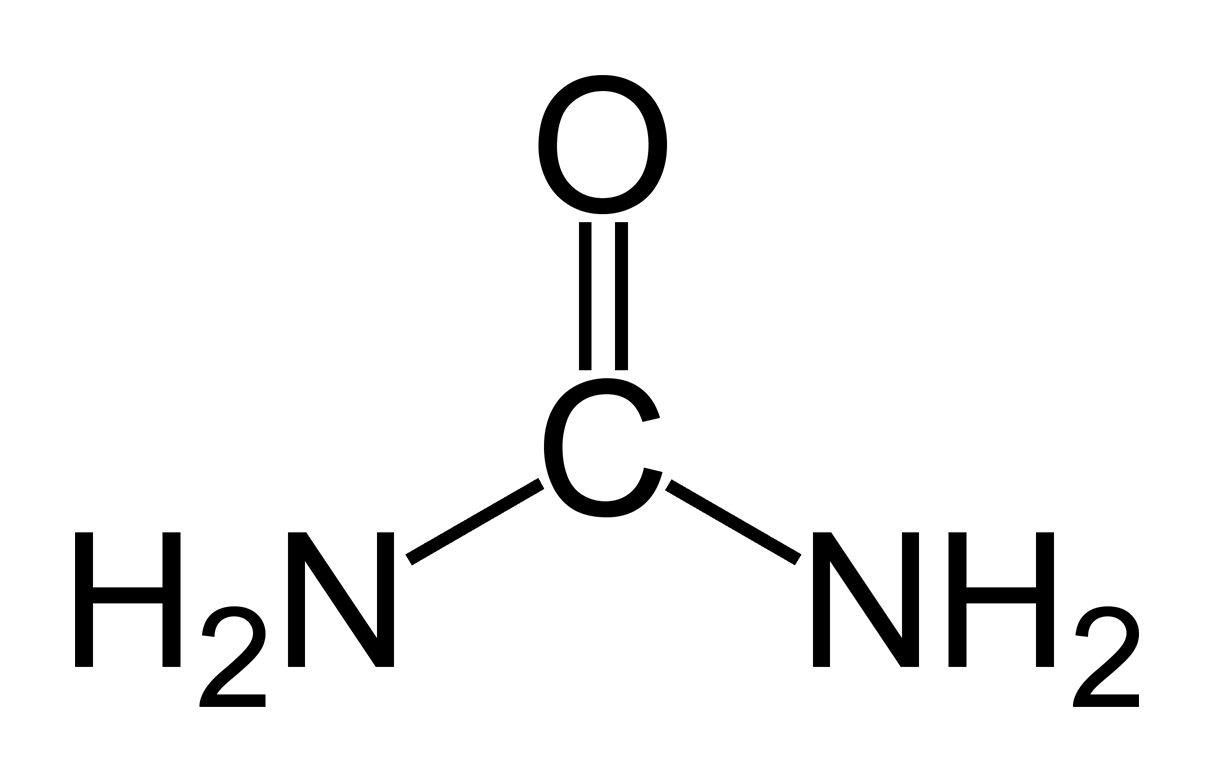        




           Amino acid                          Urea